Savigny sur Braye, le 5 février 2023 Cher(e) Ami(e), Le 26ème rallye COEUR DE FRANCE - Région Centre Val de Loire se déroulera cette année les samedi   30 septembre et le dimanche 1er octobre 2023. Vous avez peut-être déjà apporté votre concours                   en septembre dernier à notre épreuve, nous comptons encore sur vous cette année. Pour ceux qui n’avaient pas pu venir, nous serions heureux de vous accueillir pour cette nouvelle édition.Le timing approximatif serait semblable à celui de 2022 :     Samedi 30 Septembre
4 ES en Loir & Cher / Sarthe : Une boucle le matin, une boucle l’après- midi – A confirmer…    Dimanche 1er Octobre
3 ES en Loir & Cher / Sarthe : Une boucle le matin et une de bonne heure l’après- midi – également à confirmer… Une compensation financière vous sera allouée pour votre déplacement et vos repas du samedi et du dimanche aux commissaires postés en ES. Vous prévoyez vos repas. Pour ceux qui le souhaitent, nous allons prévoir les couchages du Vendredi soir au dimanche matin. Merci de préciser également si vous venez accompagnés(es).      Nous tenons toutefois à vous rappeler, que, par absence ou par manque de commissaires,  les personnes pratiquant le covoiturage pourront être amenés à couvrir des postes qui se suivent.
Vous trouverez, jointe à ce courrier, une feuille d’inscription. Merci de me la retourner le plus rapidement possible par courrier ou par mail avant le 30 juin. Les horaires exacts vous seront confirmés ainsi que le lieu de rendez-vous, 15 jours avant la date de l'épreuve.L’ASA Cœur de France, organisatrice du rallye, n’étant pas affilié à l’ACO, cette épreuve n’est pas comptabilisée pour votre renouvellement de licence.Vous souhaitant une bonne réception, je vous prie de croire en toutes mes amitiés sportives.Le responsable commissaires                Adjoint au responsable commissaire
   Donovan BERGER                           Mickael MEUNIERDonovanberger.rcf@gmail.com		mickaelmeunier.cdf@orange.frNom : __________________________________   Prénom : ________________________________Adresse : _________________________________________________________________________Code Postal : ________________ Commune : ___________________________________________Portable : ___________________________ Email : _______________________________________N° de licence : __________________ ASA : ____________ Type licence : ______________________Taille Vêtement :       S            M             L            XL            2XL          3XL           4XLRayez les mentions inutilesJ’ai bien pris note que la situation sanitaire peut amener l’organisateur à faire évoluer le déroulement de l’épreuve. Nous reviendrons vers vous dès que possible le cas échéant.   Responsable commissaires :                                        Adjoint au responsable commissaires Donovan BERGER			        Mickael MEUNIER
 Rallye Cœur de France 			          Rallye Cœur de France                                           1 cour du portail			          11, Résidence du Gué Guillaume                     72110 - SAINT GEORGES du ROSAY                    72270 - MALICORNE SUR SARTHE               06 34 58 26 16 après 19H	                                                  06 47 09 23 35 après 17h30 donovanberger.rcf@gmail.com	          mickaelmeunier.cdf@orange.fr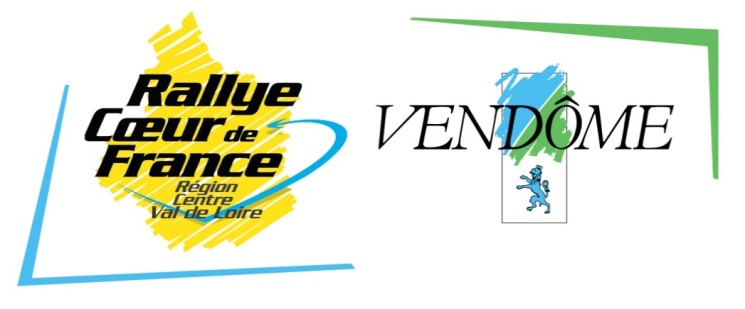 26ème RALLYECOEUR DE FRANCESamedi 30 septembre &                    dimanche 1er Octobre 202326ème RALLYECOEUR DE FRANCESamedi 30 septembre &                    dimanche 1er Octobre 202326ème RALLYECOEUR DE FRANCESamedi 30 septembre &                    dimanche 1er Octobre 2023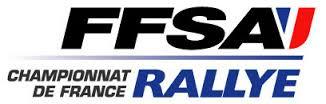 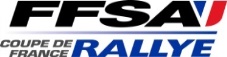 26ème RALLYECOEUR DE FRANCE               Samedi 30 septembre &             Dimanche 1er octobre 202326ème RALLYECOEUR DE FRANCE               Samedi 30 septembre &             Dimanche 1er octobre 202326ème RALLYECOEUR DE FRANCE               Samedi 30 septembre &             Dimanche 1er octobre 2023Sera présent le samediOUINONSera présent le dimancheOUINONCouchage le vendredi soirOUINONCouchage le samedi soirOUINONSi Possible Couchage du dimanche soir  (  NON GARANTI ) OUINONVient en camping-carOUINONAccompagnateur- Nom et Prénom :OUINONPeut éventuellement participer au Shakedown du vendrediOUINONOBSERVATIONS :